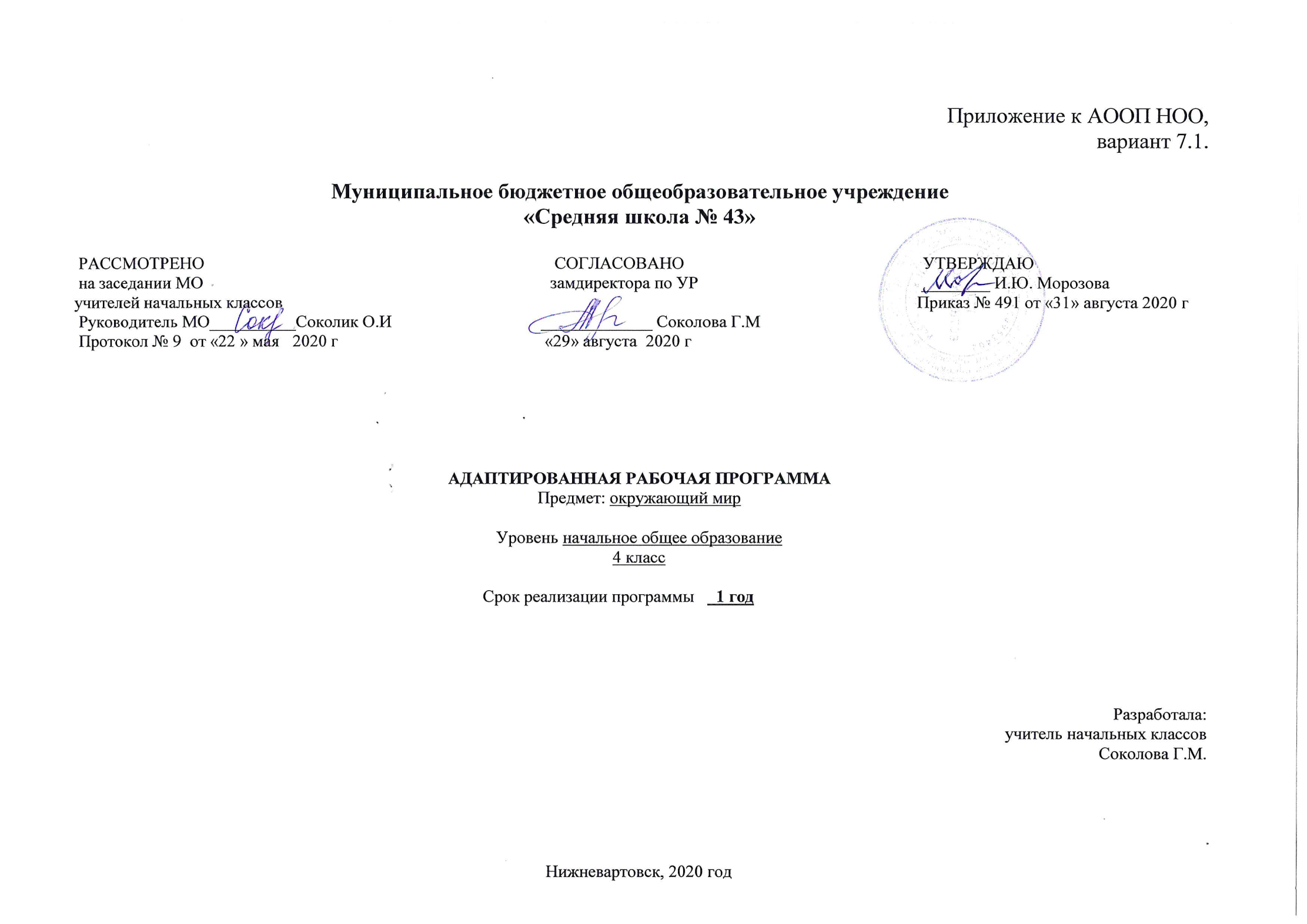 Пояснительная записка  Адаптированная рабочая программа по математике, для обучающегося с ЗПР 4 класса, рекомендована решением ТПМПК. Протокол № 4885, от 05.09.2019 года, вариант 7.1.Адаптированная рабочая программа разработана на основе:Федерального государственного образовательного стандарта начального общего образования. (Приказ Министерства образования и науки РФ от 6 октября 2009г. № 373-ФЗ);Федерального закона «Об образовании в Российской Федерации» от 29 декабря 2012г. № 273-ФЗ;Приказа Минобрнауки РФ от 19.12.2014 №1598 " Об утверждении федерального государственного стандарта начального общего образования обучающихся с ограниченными возможностями здоровья "Письма Министерства образования и науки РФ от 11.03.2016 г. № ВК-452/07 "О введении ФГОС ОВЗ"Постановления Главного государственного санитарного врача РФ от 10.07.2015 г. №26 "Об утверждении СанПиН 2.4.3286-15 "Санитарно-эпидемиологические требования к условиям и организации обучения и воспитания в организациях, осуществляющих образовательную деятельность по адаптированным основным общеобразовательным программам для обучающихся с ограниченными возможностями здоровья"Федерального государственного образовательного стандарта начального общего образования обучающихся с ограниченными возможностями здоровья Приказа Минобрнауки России от 31.12.2015 №1576 «О внесении изменений в федеральный государственный образовательный стандарт начального общего образования, утверждённый приказом Министерства образования и науки Российской  Федерации от 6 октября 2009 года №373»ООП НОО МБОУ «СШ № 43»;АООП НОО ОВЗ, вариант 7.1. МБОУ «СШ № 43»;Положения о рабочей программе МБОУ «СШ № 43»;Психолого-педагогическая характеристика обучающегося с ЗПР, изучающего АООП, вариант 7.1.Ученик 4 класса Е1. Общие сведения Ученик имеет рекомендацию ТПМПК, Протокол № 4885, от 05.09.2019 года, обучаться по АООП для обучающихся с ЗПР, вариант 7.1. Обучается по данной программе второй учебный год.2. Условия семейного воспитанияСемья полная. Психологическая обстановка в семье спокойная. Мальчик имеется отличные условия для обучения в семье. 3. Общая осведомленность и социально-бытовая ориентировкаСведения о себе и об окружающем мире соответствуют возрастной норме.  Ориентируется в явлениях и предметах окружающей жизни. Сформированы навыки самообслуживания и передвижения. 4.  Посещаемость уроковЗанятия без уважительной причины не пропускает.  5. Характеристика обучаемости (из характеристики) Хорошо запоминает тот материал, который подкреплён зрительной поддержкой или карточками помощи. С трудом устанавливает связи между новым и пройденным материалом, не всегда использует изученное в работе.  Устная речь развита недостаточно. Даёт неполные ответы на вопросы, не может построить сложные речевые высказывания. На уроках чаще активен, поднимает руку, но ответы неверные.   Темп деятельности ниже темпа работы класса. Смысл и цели выполнения многих заданий понимает после дополнительного объяснения. Понимание словесной инструкции не затруднено.6. Соответствие объема школьных знаний, умений и навыков требованиям программы    Математика. Владеет таблицей умножения и деления, может выполнять вычислительные операции в пределах 100, сравнивать количество предметов, решать задачи только с направляющей помощью. Владеет элементарными геометрическими понятиями. С решением простых задач справляется. Письменное оформление заданий вызывает затруднения. Ориентация в пространстве относительно себя и относительно предметов снижена. Логические задания выполняет частично.7. Усвоение образовательной программы (кроме 1 кл)Образовательную программу усваивает на достаточном уровне.8. Поведение и общение Активен в общении с одноклассниками. Идёт на контакт с учителями, специалистами. Любит оказывать посильную помощь учителю, делится интересными событиями жизни. Общителен и позитивен, общается со всеми детьми класса, не конфликтен.9. Эмоционально-волевое состояниеЭмоционально живо реагирует на жизненные явления.  10. Специальные условия  Необходимы в учебном процессе. Направляющая помощь учителя, карточки помощи, дополнительные занятия по предмету.            Целью реализации АООП НОО  по учебному предмету «Окружающий мир»  является усвоение содержания учебного предмета «Окружающий мир»  и достижение  обучающимися результатов изучения в соответствии с требованиями, установленными Федеральным государственным образовательным стандартом начального  общего образования и основной образовательной программой начального  общего образования  МБОУ «СШ № 43».                                                                                                                                       Программа  рассчитана на 270 ч. В 1 классе на уроки  выделяется 66 часов (2 часа в неделю, 33 учебные недели), во 2-4 классах по 68 часов (2 часа в неделю, по 34 учебные недели в каждом классе).           Основными задачами реализации содержания программы  являются:- формирование уважительного отношения к семье, населённому пункту, региону, в котором проживают дети, к России, её природе и культуре, истории и современной жизни;-  осознание ребёнком ценности, целостности и многообразия окружающего мира, своего места в нём;-  формирование модели безопасного поведения в условиях повседневной жизни и в различных опасных и чрезвычайных ситуациях;-  формирование психологической культуры и компетенции для обеспечения эффективного и безопасного взаимодействия в социуме.Используемые технологии, формы  и методы обученияИспользование образовательных технологий в учебном процессе позволяет сделать процесс обучения индивидуальным и дифференцированным, повышает познавательный интерес к предмету и эффективность учебного процесса.Формы контроляДанная  программа  реализуется  на основе  учебника  УМК «Школа России» ФГОС:Плешаков А.А. Окружающий мир. 4 класс. В 2 ч.Электронные образовательные ресурсы1.  Электронное приложение к учебнику «Окружающий мир», 4 класс  (Диск CD-ROM), автор А.А. Плешаков.2. Сайт «Начальная школа» http://1-4.prosv.ruПланируемые результаты освоения учебного предмета «Окружающий мир»Личностные, метапредметные и предметные результаты освоения учебного предмета4 классЛИЧНОСТНЫЕ РЕЗУЛЬТАТЫУ обучающегося будут сформированы:•	основы гражданской идентичности личности в форме осознания «Я» как гражданина России, ответственного за сохранение её природного и культурного наследия; •	умение осознанно использовать обществоведческую лексику для выражения своих представлений о правах и обязанностях гражданина России, о правах ребёнка, о государственном устройстве Российской Федерации; •	чувства сопричастности к отечественной истории через историю своей семьи и гордости за свою Родину, российский народ, историю России посредством знакомства с достижениями страны, вкладом соотечественников в её развитие; •	осознание своей этнической принадлежности в контексте принципа российской гражданственности «Единство в многообразии»; •	понимание себя наследником ценностей многонационального российского общества и всего человечества, в том числе на основе формирования понятий «Всемирное природное наследие» и «Всемирное культурное наследие»; •	целостный, социально ориентированный взгляд на мир в его органичном единстве и разнообразии природы, народов, культур и религий, в том числе на основе построения и сопоставления картины мира с точки зрения астронома, географа, историка, эколога; •	уважительное отношение к истории и культуре народов России и мира через понимание их взаимной связи и представление о необходимости исторической преемственности в жизни общества; •	начальные навыки адаптации в динамично изменяющемся и развивающемся мире, в том числе на основе представлений об историческом развитии родной страны, изменениях в её современной жизни и возможностях собственного участия в построении её будущего; •	осознанная готовность к выполнению социальной роли ученика (действовать в соответствии с нормами и правилами школьной жизни), мотивационная основа учебной деятельности и личностный смысл учения; •	самостоятельность и личностная ответственность за свои поступки, сохранность объектов природы, будущее России*; •	эстетические потребности, ценности и чувства через восприятие природы России и родного края, знакомство с культурой регионов России, развитием культуры страны и родного края в различные периоды истории; •	этические чувства, доброжелательность и эмоционально-нравственная отзывчивость, понимание и сопереживание чувствам других людей в ходе знакомства с историей Отечества, образами великих соотечественников, картинами жизни людей в разные исторические периоды; •	навыки сотрудничества со взрослыми и сверстниками в разных социальных ситуациях, умение не создавать конфликтов и находить выходы из спорных ситуаций, в том числе при выполнении учебных проектов и в других видах внеурочной деятельности; •	установка на безопасный, здоровый образ жизни на основе знаний о природном разнообразии России и зависимости труда и быта людей от природных условий; •	мотивация к творческому труду, работе на результат, бережное отношение к материальным и духовным ценностям на основе знакомства с природным и культурным достоянием России, вкладом людей многих поколений в создание материальных и духовых ценностей родной страны и родного края.МЕТАПРЕДМЕТНЫЕ РЕЗУЛЬТАТЫРегулятивныеОбучающийся научится:•	понимать и самостоятельно формулировать учебную задачу; •	сохранять учебную задачу в течение всего урока; •	ставить цели изучения темы, толковать их в соответствии с изучаемым материалом урока; •	выделять из темы урока известные знания и умения, определять круг неизвестного по изучаемой теме; •	планировать своё высказывание (выстраивать последовательность предложений для раскрытия темы, приводить примеры, делать обобщение); •	планировать свои действия; •	фиксировать по ходу урока и в конце его удовлетворённость/неудовлетворённость своей работой на уроке, объективно относиться к свои успехам и неуспехам; •	самостоятельно оценивать правильность выполнения действия и вносить необходимые коррективы в исполнение как в конце действия, так и по ходу его реализации; •	осуществлять итоговый и пошаговый контроль по результату; •	контролировать и корректировать свои действия в учебном сотрудничестве; •	в сотрудничестве с учителем ставить новые учебные задачи; •	использовать внешнюю и внутреннюю речь для целеполагания, планирования и регуляции своей деятельности. ПознавательныеОбучающийся научится:•	понимать, толковать и организовывать свою деятельность в соответствии с условными знаками и символами, используемыми в учебнике и других образовательных ресурсах для передачи информации; •	осуществлять поиск необходимой информации из различных источников (библиотека, Интернет и пр.) для выполнения учебных заданий; •	выделять существенную информацию из текстов и литературы разных типов и видов (художественных и познавательных); •	использовать знаково-символические средства, в том числе модели и схемы для решения учебных задач; •	понимать содержание текста, интерпретировать смысл, фиксировать прочитанную информацию в виде таблиц, схем, рисунков, моделей и пр.; •	осуществлять анализ объектов с выделением существенных и несущественных признаков; •	осуществлять сравнение и классификацию по заданным критериям; •	устанавливать причинно-следственные связи; •	строить рассуждения об объекте, его строении, свойствах и связях; •	строить доказательство своей точки зрения по теме урока в соответствии с возрастными нормами; •	проявлять творческие способности при выполнении рисунков, схем, составлении рассказов, оформлении итогов проектных работ и пр.; •	ориентироваться на разнообразие способов решения познавательных и практических задач, владеть общими приёмами решения учебных задач; •	моделировать экологические связи в природных сообществах. КоммуникативныеОбучающийся научится:•	включаться в диалог с учителем и сверстниками, в коллективное обсуждение проблем и вопросов, проявлять инициативу и активность в стремлении высказываться, задавать вопросы; •	формулировать ответы на вопросы; •	слушать партнёра по общению (деятельности), не перебивать, не обрывать на полуслове, вникать в смысл того, о чём говорит собеседник; •	договариваться и приходить к общему решению в совместной деятельности, в том числе в ситуации столкновения интересов; •	формулировать собственное мнение и позицию в устной и письменной форме; •	аргументировать свою позицию; •	понимать различные позиции других людей, отличные от собственной и ориентироваться на позицию партнера в общении; •	признавать свои ошибки, озвучивать их; •	употреблять вежливые слова в случае неправоты «Извини, пожалуйста», «Прости, я не хотел тебя обидеть», «Спасибо за замечание, я его обязательно учту» и др.; •	понимать и принимать задачу совместной работы, распределять роли при выполнении заданий; •	строить монологическое высказывание, владеть диалогической формой речи (с учётом возрастных особенностей, норм);•	готовить сообщения, выполнять проекты по теме; •	составлять рассказ на заданную тему; •	осуществлять взаимный контроль и оказывать в сотрудничестве необходимую взаимопомощь; •	продуктивно разрешать конфликты на основе учёта интересов и позиций всех его участников; •	строить понятные для партнёра высказывания, учитывающие, что он знает и видит, а что нет; •	использовать речь для регуляции своего действия; •	адекватно использовать речевые средства для решения различных коммуникативных задач; •	достаточно точно, последовательно и полно передавать информацию, необходимую партнёру. ПРЕДМЕТНЫЕ РЕЗУЛЬТАТЫОбучающийся научится:•	понимать особую роль России в мировой истории; рассказывать о национальных свершениях, открытиях, победах, вызывающих чувство гордости за свою страну; •	находить и показывать на карте России государственную границу, субъекты Российской Федерации, свой регион, его главный город, другие города современной России, узнавать по фотографиям и описывать достопримечательности регионов и городов России; •	называть элементы государственного устройства России, объяснять их роль в жизни страны; •	называть имя действующего Президента Российской Федерации и его полномочия как главы государства;•	понимать, в чём различия между государственным устройством современной России и государственным устройством нашей страны в другие периоды её истории; •	объяснять, что такое права человека, как законы страны и самый главный из них — Конституция Российской Федерации — защищают наши права, приводить конкретные примеры прав ребёнка; •	раскрывать значение государственных символов России, находить их среди государственных символов других стран; •	называть главные праздники России, объяснять их значение в жизни страны, рассказывать о традициях и праздниках народов России; •	рассказывать о мире с точки зрения астронома, географа, историка, эколога; •	проводить несложные астрономические наблюдения; •	изготавливать модели планет и созвездий; •	использовать глобус и карту мира для получения информации о Земле; •	анализировать экологические проблемы планеты и предлагать способы их решения; •	приводить примеры объектов Всемирного наследия и животных из международной Красной книги; •	находить и показывать на физической карте России различные географические объекты, на карте природных зон России — основные природные зоны; •	объяснять, почему происходит смена природных зон в нашей стране, давать характеристику природной зоны по плану, сравнивать различные природные зоны; •	приводить примеры растений и животных разных природных зон, в том числе внесённых в Красную книгу России; •	выявлять экологические связи в разных природных зонах, изображать эти связи с помощью моделей; •	оценивать деятельность людей в разных природных зонах, раскрывать возникающие экологические проблемы и способы их решения, приводить примеры заповедников и национальных парков России; •	давать краткую характеристику своего края; •	различать и описывать изученные природные объекты своего края, пользоваться атласом-определителем для распознавания (определения) объектов неживой и живой природы; •	давать краткую характеристику природных сообществ своего края; •	выявлять экологические связи в природных сообществах, изображать эти связи с помощью моделей; •	оценивать своё поведение в природе, правильно вести себя в разных природных сообществах; •	рассказывать об охране природы в своём крае; •	различать отрасли растениеводства и животноводства, представленные в экономике своего края; •	приводить примеры исторических источников, различать и сравнивать источники информации о прошлом; •	соотносить дату исторического события с веком, находить место события на «ленте времени»; •	читать историческую карту; •	перечислять эпохи истории человечества в правильной последовательности, кратко характеризовать каждую эпоху, узнавать историческую эпоху по знаменитым сооружениям прошлого, сохранившимся до наших дней; •	с помощью глобуса рассказывать, как человек открывал планету Земля; •	описывать некоторые выдающиеся достижения и изобретения людей прошлого по иллюстрациям, высказывать суждения об их значении в истории человечества; •	показывать на карте границы, территорию, столицу, другие города России в разные периоды истории, места некоторых важных исторических событий; •	рассказывать по исторической карте, иллюстрациям учебника об изученных событиях истории России; •	соотносить даты и события, определять последовательность и значение некоторых важных событий в истории России; •	составлять исторические портреты выдающихся людей прошлого, высказывать суждения о них; •	описывать облик Москвы и Санкт-Петербурга в разные века, узнавать их достопримечательности; •	называть и описывать некоторые выдающиеся памятники истории и культуры России; •	находить в домашнем архиве исторические свидетельства; •	раскрывать связь современной России с её историей; •	использовать дополнительную литературу, Интернет для получения информации и подготовки собственных сообщений о природе Земли, России и родного края, о жизни общества в прошлом и настоящем. СОДЕРЖАНИЕ УЧЕБНОГО КУРСА (270ч)Человек и природаПрирода — это то, что нас окружает, но не создано человеком. Природные объекты и предметы, созданные человеком. Неживая и живая природа. Признаки предметов (цвет, форма, сравнительные размеры и др.). Примеры явлений природы: смена времён года, снегопад, листопад, перелёты птиц, смена,, времени суток, рассвет, закат, ветер, дождь, гроза.Вещество — это то, из чего состоят все природные объекты и предметы. Разнообразие веществ в окружающем мире. Примеры веществ: соль, сахар, вода, природный газ. Твёрдые тела, жидкости, газы. Простейшие практические работы с веществами, жидкостями, газами.Звёзды и планеты. Солнце — ближайшая к нам звезда, источник света и тепла для всего живого на Земле. Земля — планета, общее представление о форме и размерах Земли. Глобус как модель Земли. Географическая карта и план. Материки и океаны, их названия, расположение на глобусе и карте. Важнейшие природные объекты своей страны, района. Ориентирование на местности. Компас. Смена дня и ночи на Земле. Вращение Земли как причина смены дня и ночи. Времена года, их особенности (на основе наблюдений). Обращение Земли вокруг Солнца как причина смены времён года. Смена времён года в родном крае на основе наблюдений.Погода, её составляющие (температура воздуха, облачность, осадки, ветер). Наблюдение за погодой своего края. Предсказание погоды и его значение в жизни людей.Формы земной поверхности: равнины, горы, холмы, овраги (общее представление, условное обозначение равнин и гор на карте). Особенности поверхности родного края (краткая характеристика на основе наблюдений).Водные богатства, их разнообразие (океан, море, река, озеро, пруд); использование человеком. Водные богатства родного края (названия, краткая характеристика на основе наблюдений).Воздух — смесь газов. Свойства воздуха. Значение воздуха для растений, животных, человека.Вода. Свойства воды. Состояния воды, её распространение в природе, значение для живых организмов и хозяйственной жизни человека. Круговорот воды в природе.Горные породы и минералы. Полезные ископаемые, их значение в хозяйстве человека, бережное отношение людей к полезным ископаемым. Полезные ископаемые родного края (2—3 примера).Почва, её состав, значение для живой природы и для хозяйственной жизни человека.Растения, их разнообразие. Части растения (корень, стебель, лист, цветок, плод, семя). Условия, необходимые для жизни растения (свет, тепло, воздух, вода). Наблюдение роста растений, фиксация изменений. Деревья, кустарники, травы. Дикорастущие и культурные растения. Роль растений в природе и жизни людей, бережное отношение человека к растениям. Растения родного края, названия и краткая характеристика на основе наблюдений.Грибы, их разнообразие, значение в природе и жизни людей; съедобные и ядовитые грибы. Правила сбора грибов.Животные, их разнообразие. Условия, необходимые для жизни животных (воздух, вода, тепло, пища). Насекомые, рыбы, птицы, звери, их отличия. Особенности питания разных животных (хищные, растительноядные, всеядные). Размножение животных (на примере насекомых, рыб, птиц, зверей). Дикие и домашние животные. Роль животных в природе и жизни людей, бережное отношение человека к животным. Животные родного края, названия, краткая характеристика на основе наблюдений.Лес, луг, водоём - единство живой и неживой природы (солнечный свет, воздух, вода, почва, растения, животные). Круговорот веществ. Взаимосвязи в природном сообществе: растения — пища и укрытие для животных; животные — распространители плодов и семян растений. Влияние человека на природные сообщества. Природные сообщества родного края (2—3 примера на основе наблюдений).Природные зоны России: общее представление, основные природные зоны (природные условия, растительный и животный мир, особенности труда и быта людей, влияние человека на природу изучаемых зон, охрана природы).Человек — часть природы. Зависимость жизни человека от природы. Этическое и эстетическое значение природы в жизни человека. Положительное и отрицательное влияние деятельности человека на природу (в том числе на примере окружающей местности). Экологические проблемы и способы их решения. Правила поведения в природе. Охрана природных богатств: воды, воздуха, полезных ископаемых, растительного и животного мира. Заповедники, национальные парки, их роль в охране природы. Красная книга России, её значение, отдельные представители растений и животных Красной книги. Посильное участие в охране природы. Личная ответственность каждого человека за сохранность природы.Всемирное наследие. Международная Красная книга. Международные экологические организации (2—3 примера). Международные экологические дни, их значение, участие детей в их проведении.Общее представление о строении тела человека. Системы органов (опорно-двигательная, пищеварительная, дыхательная, кровеносная, нервная, органы чувств), их роль в жизнедеятельности организма. Гигиена систем органов. Измерение температуры тела человека, частоты пульса. Личная ответственность каждого человека за состояние своего здоровья и здоровья окружающих его людей. Внимание, забота, уважительное отношение к людям с ограниченными возможностями здоровья.Человек и обществоОбщество — совокупность людей, которые объединены общей культурой и связаны друг с другом совместной деятельностью во имя общей цели. Духовно-нравственные и культурные ценности — основа жизнеспособности общества.Человек — член общества, носитель и создатель культуры. Понимание того, как складывается и развивается культура общества и каждого её члена. Общее представление о вкладе в культуру человечества традиций и религиозных воззрений разных народов. Взаимоотношения человека с другими людьми. Культура общения с представителями разных национальностей, социальных групп: проявление уважения, взаимопомощи, умения прислушиваться к чужому мнению. Внутренний мир человека: общее представление о человеческих свойствах и качествах.Семья — самое близкое окружение человека. Семейные традиции. Взаимоотношения в семье и взаимопомощь членов семьи. Оказание посильной помощи взрослым. Забота о детях, престарелых, больных — долг каждого человека. Хозяйство семьи. Родословная. Имена и фамилии членов семьи. Составление схемы родословного древа, истории семьи. Духовно-нравственные ценности в семейной культуре народов России и мира.Младший школьник. Правила поведения в школе, на уроке. Обращение к учителю. Классный, школьный коллектив, совместная учёба, игры, отдых. Составление режима дня школьника.Друзья, взаимоотношения между ними; ценность дружбы, согласия, взаимной помощи. Правила взаимоотношений со взрослыми, сверстниками, культура поведения в школе и других общественных местах. Внимание к сверстникам, одноклассникам, плохо владеющим русским языком, помощь им в ориентации в учебной среде и окружающей обстановке.Экономика, её составные части: промышленность, сельское хозяйство, строительство, транспорт, торговля. Товары и услуги. Роль денег в экономике. Государственный и семейный бюджет. Экологические последствия хозяйственной деятельности людей. Простейшие экологические прогнозы. Построение безопасной экономики — одна из важнейших задач общества.Природные богатства и труд людей — основа экономики. Значение труда в жизни человека и общества. Трудолюбие как общественно значимая ценность в культуре народов России и мира. Профессии людей. Личная ответственность человека за результаты своего труда и профессиональное мастерство.Общественный транспорт. Транспорт города или села. Наземный, воздушный и водный транспорт. Правила пользования транспортом. Средства связи: почта, телеграф, телефон, электронная почта.Средства массовой информации: радио, телевидение, пресса, Интернет. Избирательность при пользовании средствами массовой информации в целях сохранения духовно-нравственного здоровья.Наша Родина — Россия, Российская Федерация. Ценностно-смысловое содержание понятий: Родина, Отечество, Отчизна. Государственная символика России: Государственный герб России, Государственный флаг России, Государственный гимн России; правила поведения при прослушивании гимна. Конституция — Основной закон Российской Федерации. Права ребёнка.Президент Российской Федерации — глава государства. Ответственность главы государства за социальное и духовно-нравственное благополучие граждан.Праздник в жизни общества как средство укрепления общественной солидарности и упрочения духовно-нравственных связей между соотечественниками. Новый год, Рождество, День защитника Отечества, 8 Марта, День весны и труда, День Победы, День России, День защиты детей, День народного единства, День Конституции. Оформление плаката или стенной газеты к общественному празднику.Россия на карте, государственная граница России.Москва — столица России. Святыни Москвы — святыни России. Достопримечательности Москвы: Кремль, Красная площадь, Большой театр и др. Характеристика отдельных исторических событий, связанных с Москвой (основание Москвы, строительство Кремля и др.). Герб Москвы. Расположение Москвы на карте.Города России. Санкт-Петербург: достопримечательности (Зимний дворец, памятник Петру I — Медный всадник, разводные мосты через Неву и др.), города Золотого кольца России (по выбору). Святыни городов России. Россия — многонациональная страна. Народы, населяющие Россию, их обычаи, характерные особенности быта (по выбору). Основные религии народов России: православие, ислам, иудаизм, буддизм. Уважительное отношение к своему и другим народам, их религии, культуре, истории. Проведение спортивного праздника на основе традиционных детских игр народов своего края.Родной край — частица России. Родной город (село), регион (область, край, республика): название, основные достопримечательности; музеи, театры, спортивные комплексы и пр. Особенности труда людей родного края, их профессии. Названия разных народов, проживающих в данной местности, их обычаи, характерные особенности быта. Важные сведения из истории родного края. Святыни родного края. Проведение дня памяти выдающегося земляка.История Отечества. Счёт лет в истории. Наиболее важные и яркие события общественной и культурной жизни страны в разные исторические периоды: Древняя Русь, Московское государство, Российская империя, СССР, Российская Федерация. Картины быта, труда, духовно-нравственных и культурных традиций людей в разные исторические времена. Выдающиеся люди разных эпох как носители базовых национальных ценностей. Охрана памятников истории и культуры. Посильное участие в охране памятников истории и культуры своего края. Личная ответственность каждого человека за сохранность историко-культурного наследия своего края.Страны и народы мира. Общее представление о многообразии стран, народов, религий на Земле. Знакомство с несколькими странами: название, расположение на политической карте, столица, главные достопримечательности. Бережное отношение к культурному наследию человечества — долг всего общества и каждого человека.Правила безопасной жизниЦенность здоровья и здорового образа жизни.Режим дня школьника, чередование труда и отдыха в режиме дня; личная гигиена. Физическая культура, закаливание, игры на воздухе как условие сохранения и укрепления здоровья. Личная ответственность каждого человека за сохранение и укрепление своего физического и нравственного здоровья. Номера телефонов экстренной помощи. Первая помощь при лёгких травмах (ушиб, порез, ожог), обмораживании, перегреве. Дорога от дома до школы, правила безопасного поведения на дорогах, в лесу, на водоёме в разное время года. Правила противопожарной безопасности, основные правила обращения с газом, электричеством, водой. Опасные места в квартире, доме и его окрестностях (балкон, подоконник, лифт, стройплощадка, пустырь и т. д.). Правила безопасности при контактах с незнакомыми людьми.Правила безопасного поведения в природе. Правила безопасности при обращении с кошкой и собакой.Экологическая безопасность. Бытовой фильтр для очистки воды, его устройство и использование.Забота о здоровье и безопасности окружающих людей — нравственный долг каждого человека.Отбор содержания курса «Окружающий мир» осуществлён на основе следующих ведущих идей:идея многообразия мира;идея целостности мира;идея уважения к миру.Курс «Окружающий мир» для второго класса в равной мере интегрирует природоведческие, обществоведческие, исторические знания, представляет младшим школьникам естественно – научный и социально – гуманитарный материал, необходимый для формирования целостного и системного видения мира. В рамках предмета  благодаря интеграции естественно – научных и социально – гуманитарных знаний могут быть успешно, в полном соответствии с возрастными особенностями младшего школьника, решены задачи экологического образования и воспитания, формирования системы позитивных национальных ценностей, идеалов, взаимного уважения, патриотизма, опирающегося на этнокультурное многообразие и общекультурное единство российского общества,  как важнейшее национальное достояние России.В основе методики преподавания курса «Окружающий мир» лежит проблемно – поисковый подход и активное освоение различных способов познания окружающего.  При этом используются многообразные методы и формы обучения  с применением системы средств, составляющих единую информационно – образовательную среду. Учащиеся ведут наблюдения явлений природы и общественной жизни, выполняют практические работы и опыты, в том числе исследовательского характера, различные творческие задания. Проводятся дидактические и ролевые игры, учебные диалоги, моделирование объектов и явлений окружающего мира. Для успешного решения задач курса важны экскурсии и учебные прогулки, встречи с людьми различных профессий, организация посильной практической деятельности по охране среды и другие формы работы, обеспечивающие непосредственное взаимодействие ребёнка с окружающим миром. Занятия могут проводиться на только в классе, но и на улице, в лесу, в парке, музее. Большое значение для достижения планируемых результатов имеет организация проектной деятельности учащихся, которая предусмотрена в каждом разделе программы.В соответствии с ведущими идеями, особое значение при реализации программы имеют новые для практики начальной школы виды деятельности учащихся, к которым относятся:распознавание природных объектов с помощью специально разработанного для начальной школы атласа – определителя;моделирование экологических связей с помощью графических и динамических схем (моделей);эколого – этическая деятельность, включающая анализ собственного отношения к миру природы и поведения в нём, оценку поступков других людей, выработку соответствующих норм и правил, которая осуществляется с помощью специально разработанной книги для чтения по экологической теме.Тематическое планирование4 класс*Темы проектов в 4 классе предлагаются на выборТехнологииФормы организации учебного процессаМетоды и приёмыТехнология личностно-ориентированного обученияТрадиционный урокНетрадиционный урокПрактические занятияДополнительный занятияРепродуктивные домашние заданияТворческие домашние заданияИндивидуальная ПарнаяГрупповаяКоллективнаяИнтерактивные («мозговой штурм»,решение ситуационных задач, выступление в роли обучающегося и т.д.)Проблемного изложенияИсследовательскийЭвристическийЧастично-поисковыйОбъяснительно-иллюстративныйТехнология проблемного обученияТрадиционный урокНетрадиционный урокПрактические занятияДополнительный занятияРепродуктивные домашние заданияТворческие домашние заданияИндивидуальная ПарнаяГрупповаяКоллективнаяИнтерактивные («мозговой штурм»,решение ситуационных задач, выступление в роли обучающегося и т.д.)Проблемного изложенияИсследовательскийЭвристическийЧастично-поисковыйОбъяснительно-иллюстративныйТехнология групповой деятельностиТрадиционный урокНетрадиционный урокПрактические занятияДополнительный занятияРепродуктивные домашние заданияТворческие домашние заданияИндивидуальная ПарнаяГрупповаяКоллективнаяИнтерактивные («мозговой штурм»,решение ситуационных задач, выступление в роли обучающегося и т.д.)Проблемного изложенияИсследовательскийЭвристическийЧастично-поисковыйОбъяснительно-иллюстративныйТехнология проектного обученияТрадиционный урокНетрадиционный урокПрактические занятияДополнительный занятияРепродуктивные домашние заданияТворческие домашние заданияИндивидуальная ПарнаяГрупповаяКоллективнаяИнтерактивные («мозговой штурм»,решение ситуационных задач, выступление в роли обучающегося и т.д.)Проблемного изложенияИсследовательскийЭвристическийЧастично-поисковыйОбъяснительно-иллюстративныйТехнология исследовательского обученияТрадиционный урокНетрадиционный урокПрактические занятияДополнительный занятияРепродуктивные домашние заданияТворческие домашние заданияИндивидуальная ПарнаяГрупповаяКоллективнаяИнтерактивные («мозговой штурм»,решение ситуационных задач, выступление в роли обучающегося и т.д.)Проблемного изложенияИсследовательскийЭвристическийЧастично-поисковыйОбъяснительно-иллюстративныйТехнология развития критического мышленияТрадиционный урокНетрадиционный урокПрактические занятияДополнительный занятияРепродуктивные домашние заданияТворческие домашние заданияИндивидуальная ПарнаяГрупповаяКоллективнаяИнтерактивные («мозговой штурм»,решение ситуационных задач, выступление в роли обучающегося и т.д.)Проблемного изложенияИсследовательскийЭвристическийЧастично-поисковыйОбъяснительно-иллюстративныйТехнология АМОТрадиционный урокНетрадиционный урокПрактические занятияДополнительный занятияРепродуктивные домашние заданияТворческие домашние заданияИндивидуальная ПарнаяГрупповаяКоллективнаяИнтерактивные («мозговой штурм»,решение ситуационных задач, выступление в роли обучающегося и т.д.)Проблемного изложенияИсследовательскийЭвристическийЧастично-поисковыйОбъяснительно-иллюстративныйТехнология игрового обученияТрадиционный урокНетрадиционный урокПрактические занятияДополнительный занятияРепродуктивные домашние заданияТворческие домашние заданияИндивидуальная ПарнаяГрупповаяКоллективнаяИнтерактивные («мозговой штурм»,решение ситуационных задач, выступление в роли обучающегося и т.д.)Проблемного изложенияИсследовательскийЭвристическийЧастично-поисковыйОбъяснительно-иллюстративныйИнформационно-коммуникационные технологии обученияТрадиционный урокНетрадиционный урокПрактические занятияДополнительный занятияРепродуктивные домашние заданияТворческие домашние заданияИндивидуальная ПарнаяГрупповаяКоллективнаяИнтерактивные («мозговой штурм»,решение ситуационных задач, выступление в роли обучающегося и т.д.)Проблемного изложенияИсследовательскийЭвристическийЧастично-поисковыйОбъяснительно-иллюстративныйРазноуровневое-дифференцированное обучениеТрадиционный урокНетрадиционный урокПрактические занятияДополнительный занятияРепродуктивные домашние заданияТворческие домашние заданияИндивидуальная ПарнаяГрупповаяКоллективнаяИнтерактивные («мозговой штурм»,решение ситуационных задач, выступление в роли обучающегося и т.д.)Проблемного изложенияИсследовательскийЭвристическийЧастично-поисковыйОбъяснительно-иллюстративныйРефлексивная технологияТрадиционный урокНетрадиционный урокПрактические занятияДополнительный занятияРепродуктивные домашние заданияТворческие домашние заданияИндивидуальная ПарнаяГрупповаяКоллективнаяИнтерактивные («мозговой штурм»,решение ситуационных задач, выступление в роли обучающегося и т.д.)Проблемного изложенияИсследовательскийЭвристическийЧастично-поисковыйОбъяснительно-иллюстративныйЗдоровьесберегающие технологииТрадиционный урокНетрадиционный урокПрактические занятияДополнительный занятияРепродуктивные домашние заданияТворческие домашние заданияИндивидуальная ПарнаяГрупповаяКоллективнаяИнтерактивные («мозговой штурм»,решение ситуационных задач, выступление в роли обучающегося и т.д.)Проблемного изложенияИсследовательскийЭвристическийЧастично-поисковыйОбъяснительно-иллюстративныйПромежуточный контрольКонтрольная работа за первое полугодиеПриложение 1Итоговый контрольКонтрольная работа за годПриложение 2Плешаков А.А., Плешаков С.А. окружающий мир. Проверочные работы. 4 класс. Учебное пособие для общеобразовательных организаций. - М.: Просвещение, 2016.Плешаков А.А., Плешаков С.А. окружающий мир. Проверочные работы. 4 класс. Учебное пособие для общеобразовательных организаций. - М.: Просвещение, 2016.Плешаков А.А., Плешаков С.А. окружающий мир. Проверочные работы. 4 класс. Учебное пособие для общеобразовательных организаций. - М.: Просвещение, 2016.Личностные           МетапредметныеПредметные1. Формирование основ российской гражданской идентичности, чувства гордости за свою Родину, российский народ и историю России, осознание своей этнической и национальной принадлежности; формирование ценностей многонационального российского общества; становление гуманистических и демократических ценностных ориентации.2. Формирование целостного, социально ориентированного взгляда на мир в его органичном единстве и разнообразии природы, народов, культур и религий.3. Формирование уважительного отношения к иному мнению, истории и культуре других народов;4. Овладение начальными навыками адаптации в динамично изменяющемся и развивающемся мире.5. Принятие и освоение социальной роли обучающегося, развитие мотивов учебной деятельности и формирование личностного смысла учения.6. Развитие самостоятельности и личной ответственности за свои поступки, в том числе в информационной деятельности, на основе представлений о нравственных нормах, социальной справедливости и свободе.7. Формирование эстетических потребностей, ценностей и чувств;8. Развитие этических чувств, доброжелательности и эмоционально-нравственной отзывчивости, понимания и сопереживания чувствам других людей.9. Развитие навыков сотрудничества со взрослыми и сверстниками в разных социальных ситуациях, умения не создавать конфликтов и находить выходы из спорных ситуаций.10. Формирование установки на безопасный, здоровый образ жизни, наличие мотивации к творческому труду, работе на результат, бережному отношению к материальным и духовным ценностям.1. Овладение способностью принимать и сохранять цели и задачи учебной деятельности, поиска средств её осуществления.2. Освоение способов решения проблем творческого и поискового характера.3. Формирование умения планировать, контролировать и оценивать учебные действия в соответствии с поставленной задачей и условиями её реализации; определять наиболее эффективные способы достижения результата.4. Формирование умения понимать причины успеха/неуспеха учебной деятельности и способности конструктивно действовать даже в ситуациях неуспеха;
5. Освоение начальных форм познавательной и личностной рефлексии.
6. Использование знаково-символических средств представления информации для создания моделей изучаемых объектов и процессов, схем решения учебных и практических задач.
7. Активное использование речевых средств и средств информационных и коммуникационных технологий (ИКТ) для решения коммуникативных и познавательных задач.8. Использование различных способов поиска (в справочных источниках и открытом учебном информационном пространстве сети Интернет), сбора, обработки, анализа, организации, передачи и интерпретации информации в соответствии с коммуникативными и познавательными задачами и технологиями учебного предмета «Окружающий мир».9. Овладение логическими действиями сравнения, анализа, синтеза, обобщения, классификации по родовидовым признакам, установления аналогий и причинно-следственных связей, построения рассуждений, отнесения к известным понятиям.10. Готовность слушать собеседника и вести диалог; готовность признавать возможность существования различных точек зрения и права каждого иметь свою; излагать своё мнение и аргументировать свою точку зрения и оценку событий.11. Определение общей цели и путей её достижения; умение договариваться о распределении функций и ролей в совместной деятельности; осуществлять взаимный контроль в совместной деятельности, адекватно оценивать собственное поведение и поведение окружающих.12. Овладение начальными сведениями о сущности и особенностях объектов, процессов и явлений действительности (природных, социальных, культурных, технических и др.) в соответствии с содержанием учебного предмета «Окружающий мир».13. Овладение базовыми предметными и межпредметными понятиями, отражающими существенные связи и отношения между объектами и процессами.14. Умение работать в материальной и информационной среде начального общего образования (в том числе с учебными моделями) в соответствии с содержанием учебного предмета «Окружающий мир».1. Понимание особой роли России в мировой истории, воспитание чувства гордости за национальные свершения, открытия, победы.2.Сформированность уважительного отношения к России, родному краю, своей семье, истории, культуре, природе нашей страны, её современной жизни.3. Осознание целостности окружающего мира, освоение основ экологической грамотности, элементарных правил нравственного поведения в мире природы и людей, норм здоровьесберегающего поведения в природной и социальной среде.4. Освоение доступных способов изучения природы и общества (наблюдение, запись, измерение, опыт, сравнение, классификация и др. с получением информации из семейных архивов, от окружающих людей, в открытом информационном пространстве).5. Развитие навыков устанавливать и выявлять причинно-следственные связи в окружающем мире.4 класс ( 68 ч)Земля и человечество (9 ч)Мир глазами астронома. Что изучает астрономия. Небесные тела: звезды, планеты и спутники планет. Земля — планета Солнечной системы. Луна — естественный спутник Земли. Движение Земли в космическом пространстве; причины смены дня и ночи и времен года. Звездное небо — великая «книга» природы.Мир глазами географа. Что изучает география. Изображение Земли с помощью глобуса и географической карты. Распределение солнечного тепла на земле и его влияние на живую природу.Мир глазами историка. Что изучает история. Исторические источники. Счет лет в истории. Историческая карта.Прошлое и настоящее глазами эколога. Представление о современных экологических проблемах планеты. Охрана окружающей среды — задача всего человечества. Международное сотрудничество в области охраны окружающей среды. Всемирное наследие. Международная Красная книга.Природа России (10 ч)Разнообразие и красота природы России. Важнейшие равнины и горы, моря, озера и реки нашей страны (в форме путешествия по физической карте России).Природные зоны нашей страны: зона арктических пустынь, зона тундры, зона лесов, зона степей, зона пустынь, субтропики. Карта природных зон России. Особенности природы каждой из зон. Взаимосвязи в природе, приспособленность организмов к условиям обитания в разных природных зонах. Особенности хозяйственной деятельности людей, связанные с природными условиями. Экологические проблемы каждой из природных зон, охрана природы, виды растений и животных, внесенные в Красную книгу России. Необходимость бережного отношения к природе в местах отдыха населения. Правила безопасного поведения отдыхающих у моря.Представление об экологическом равновесии и необходимости его учета в процессе хозяйственной деятельности людей.Родной край — часть большой страны (15 ч)Наш край на карте Родины. Карта родного края.Формы земной поверхности в нашем крае. Изменение поверхности края в результате деятельности человека. Охрана поверхности края (восстановление земель на месте карьеров, предупреждение появления свалок, борьба с оврагами). Водоемы края, их значение в природе и жизни человека. Изменение водоемов в результате деятельности человека. Охрана водоемов нашего края. Полезные ископаемые нашего края, их основные свойства, практическое значение, места и способы добычи. Охрана недр в нашем крае. Ознакомление с важнейшими видами почв края (подзолистые, черноземные и т. д.). Охрана почв в нашем крае. Природные сообщества (на примере леса, луга, пресного водоема). Разнообразие растений и животных различных сообществ. Экологические связи в сообществах. Охрана природных сообществ.  Особенности сельского хозяйства края, связанные с природными условиями. Растениеводство в нашем крае, его отрасли (полеводство, овощеводство, плодоводство, цветоводство). Сорта культурных растений. Представление о биологической защите урожая, ее значении для сохранения окружающей среды и производства экологически чистых продуктов питания. Животноводство в нашем крае, его отрасли (разведение крупного и мелкого рогатого скота, свиноводство, птицеводство, рыбоводство, пчеловодство и др.). Породы домашних животных.Страницы Всемирной истории (5 ч)Представление о периодизации истории. Начало истории человечества: первобытное общество. Древний мир; древние сооружения — свидетельства прошлого.Средние века; о чем рассказывают христианский храм, мусульманская мечеть, замок феодала, дом крестьянина. Новое время; достижения науки и техники, объединившие весь мир: пароход, паровоз, железные дороги, электричество, телеграф. Великие географические открытия.Новейшее время. Представление о скорости перемен в ХХ в. Достижения науки и техники. Осознание человечеством ответственности за сохранение мира на планете.Страницы истории России (20 ч)Кто такие славяне. Восточные славяне. Природные условия жизни восточных славян, их быт, нравы, верования.Века Древней Руси. Территория и население Древней Руси. Княжеская власть. Крещение Руси. Русь — страна городов. Киев — столица Древней Руси. Господин Великий Новгород. Первое свидетельство о Москве. Культура, быт и нравы Древней Руси. Наше Отечество в ХIII—ХV вв. Нашествие хана Батыя. Русь и Золотая Орда. Оборона северо-западных рубежей Руси. Князь Александр Невский. Московская Русь. Московские князья   — собиратели русских земель. Дмитрий Донской. Куликовская битва. Иван Третий. Образование единого Русского государства. Культура, быт и нравы страны в ХIII—ХV вв.  Наше Отечество в ХVI—ХVII вв. Патриотический подвиг Кузьмы Минина и Дмитрия Пожарского. Утверждение новой царской династии Романовых. Освоение Сибири. Землепроходцы. Культура, быт и нравы страны в ХVI-ХVII вв. Россия в ХVIII в. Петр Первый — царь-преобразователь. Новая столица России — Петербург. Провозглашение России империей. Россия при Екатерине Второй. Дворяне и крестьяне. Век русской славы: А. В. Суворов, Ф. Ф. Ушаков. Культура, быт и нравы России в ХVIII в.  Россия в ХIХ — начале ХХ в. Отечественная война . Бородинское сражение. М. И. Кутузов. Царь-освободитель Александр Второй. Культура, быт и нравы России в ХIХ — начале ХХ в.  Россия в ХХ в. Участие России в Первой мировой войне. Николай Второй — последний император России. Революции . Гражданская война. Образование СССР. Жизнь страны в 20—30-е гг. Великая Отечественная война 1941—1945 гг. Героизм и патриотизм народа. День Победы — всенародный праздник.  Наша страна в 1945—1991 гг. Достижения ученых: запуск первого искусственного спутника Земли, полет в космос Ю. А. Гагарина, космическая станция «Мир».  Преобразования в России в 90-е гг. ХХ в. Культура России в ХХ в.  Прошлое родного края. История страны и родного края в названиях городов, поселков, улиц, в памяти народа, семьи.Экскурсия: знакомство с историческими достопримечательностями родного края (города, села).Практическая работа: найти и показать изучаемые объекты на исторических картах.Современная Россия (9 ч)Мы — граждане России. Конституция России — наш основной закон. Права человека в современной России. Права и обязанности гражданина. Права ребенка.Государственное устройство России: Президент, Федеральное собрание, Правительство.Государственная символика нашей страны (флаг, герб, гимн). Государственные праздники.Многонациональный состав населения России.Регионы России: Дальний Восток, Сибирь, Урал, Север Европейской России, Центр Европейской России, Юг Европейской России. Природа, хозяйство, крупные города, исторические места, знаменитые люди, памятники культуры в регионах.№Разделы, темыКоличество часовПроектнаядеятельностьПрактическиеработыЭкскурсии1Раздел «Земля и человечество»9112Раздел «Природа России»1013Раздел «Родной край – часть большой страны»151234Раздел «Страницы Всемирной истории»515Раздел «Страницы истории России»2016Раздел «Современная Россия»91ИТОГО68633